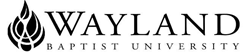 WAYLAND BAPTIST UNIVERSITYVIRTUAL CAMPUSSCHOOL OF RELIGION AND PHILOSOPHYWayland Baptist University Mission StatementWayland Baptist University exists to education students in an academically challenging, learning-focused and distinctively Christian environment for professional success and service to God and humankind.PRACTICE OF THE INWARD SPIRITUAL DISCIPLINES(Inductive Bible Study)Summer 2023Instructor: Jacob R. WestInstructor information:University Phone:  806-291-1167 (email is a much more reliable contact method)Email:jacobwest@firstplainview.com   Class Meeting Time:  	Since this is an online class, class meeting times will be observed by regular and timely participation in online activities every week.  Unless otherwise noted, there will be assigned times for collaboration sessions on line.  These times will be Monday evening, during even weeks of the semester, from 9-10 pm CST.  These times may be changed by the instructor or facilitator depending on the needs of the class.There are specific due dates per assignments.Catalog Description:  Introduction to one or more spiritual disciplines oriented toward the inner life of the Christian, practiced within a weekly spiritual formation small group of M.Div. students.  To be taken in the third semester of enrollment in the Master of Divinity program.Prerequisite: 	RLED/RLGN 5354 Spiritual Disciplines and Christian Spirituality		RLED/RLGN 5111 Practice of the Inward Spiritual Disciplines  Required Textbooks and ResourcesRequired Texts--Living By the Book: The Art and Science of Reading the Bible, Howard G. Hendricks, and William D. Hendricks.  2nd Edition.  Chicago, Illinois: Moody Publishers, 2007.Access to WBU Learning Resources: Click on link at left entitled "Wayland Library"; Email Distance Librarian Sally Quiroz (lrcref@wbu.edu) about having books mailed to you. Email: All students will need to set up and use their Wayland student email account.Course Outcome Competencies:  Students will be able toIdentify, articulate, and personally incorporate key Christian practices and disciplines of the spiritual life.Identify the primary elements of inductive Bible study and apply these factors to personal and congregational formation.Demonstrate growth in Christian character essential for ministerial faithfulness and effectiveness.Attendance RequirementsAs an online class, your attendance will be determined by weekly login to the class website and consistent participation in assignments.The Division's "no cut" policy allows no unexcused absences.No student missing more than 25% of the class meetings (including both excused and unexcused absences) can pass the course.  Thus, if you miss 3 weeks of weekly assignments and quizzes, you will fail this class.To be counted as actively participating, it is not sufficient to log in and view the course.  The student must be submitting work as described in the course syllabus.  Statement on Plagiarism and Academic Dishonesty: Wayland Baptist University observes a zero tolerance policy regarding academic dishonesty. Per university policy as described in the academic catalog, all cases of academic dishonesty will be reported and second offenses will result in suspension from the university.Disability Statement:  In compliance with the Americans with Disabilities Act of 1990 (ADA), it is the policy of Wayland Baptist University that no otherwise qualified person with a disability be excluded from participation in, be denied  the  benefits  of, or  be subject  to discrimination  under  any educational  program  or activity  in the university. The Coordinator of Counseling Services serves as the coordinator of students with a disability and should be contacted concerning accommodation requests at (806) 291- 3765. Documentation of a disability must accompany any request for accommodations.”  Course Requirements: The course will be composed of reading assignments and application exercises (inductive Bible studies) each week as well as interacting with fellow colleagues via discussion forums, involving the area of Bible study during the semester.Each week’s assignment will be posted in the WEEKLY ASSIGNMENT tab.Instructions and links to assignments will be found under each week.There are two primary assignments:  1) Weekly Discussion Board; 2) Weekly Written AssignmentsDiscussion BoardDiscussion Question Post.  Students will read the various reading assignments each week.  A DB will be set-up on Blackboard for students to post thoughtful and reflective responses to various discussion questions, which will be made available by the professor through the lecture or through DB.  The DB Response to the professor must be posted by Wednesday, 11:59 PM of the week it is due, allowing for students to respond to posts later in the week.Student Response Post.  In addition, every week each student must post at least two (2) thoughtful and reflective responses to other posts.  Students will have until 11:59 on Sunday evenings to post a response to other students’ posts.Late Responses.  Please be aware that the success of any DB is significantly dependent on students posting their answers/responses in a timely fashion.  As such, students will not be permitted to post their answers/responses late.  Late posts will not be counted toward the final grade.    There must be at least four responses each week in order to get full credit of participation.  Accuracy of content also counts toward the grade.Respond to the Professor or Facilitator’s post(s)  (due by Wednesday)Respond once with your impression of the readings from the text book and Bible.Respond to all other student postsThe Discussion Board posts will be available on odd Weeks of the semester (Week 1, Week 3, etc).Participation in discussion board forums will count for 50 points of the final grade.Collaboration SessionEvery other week, our class will meet online for discussion of the topics at hand.The meeting time for the Collaboration Sessions will be on Monday evenings, 9-10 pm CST.The Instructor or Facilitator has the authority to change the date and time as needed for the benefit of the class.Instructions will be posted on our class website under COURSE INFORMATION.Participation in the Collaboration Section will count for 50 points of the final grade.Weekly Written AssignmentsThroughout the course, students will read Living By the Book: The Art and Science of Reading the Bible, and will complete all exercises or projects corresponding to the assigned reading and then submit these materials to Dr. Rogers/Class Facilitator via Blackboard, as stipulated in the Weekly Assignment folder.  Each week’s assignment (ten total) will be worth ten points; these application assignments will therefore count for 100 points of the final grade (50% of the total grade).  Students are expected to follow instructions carefully in completion of these assignments.	Course Evaluation (Method of Determining Grade)Although this one-hour course is a credit/noncredit class, grading within the class will be based on the following scale: Students will have the opportunity to accumulate up to 200 points during the semester. This is how they can be earned:	Discussion Board Forums		=    50 pointsCollaborate Sessions			=    50 pointsApplication Assignments		=  100 points Final Essay				=    20 points	To receive credit for the class, the student must earn 160 points or higher. University Grading System		A	90-100				I	INCOMPLETE**		B	80-89					Cr	FOR CREDIT		C	70-79					NCr	NO CREDIT		D	60-69				 	WP	WITHDRAWAL PASSING		F	BELOW 60				WF	WITHDRAWAL FAILING	                                   				W	WITHDRAWAL**A grade of incomplete is changed if the deficiency is made up by midterm of the next regular semester; otherwise, it becomes "F.”   This grade is given only if circumstances beyond the student's control prevented completion of work during the semester enrolled and attendance requirements have been met.  A grade of "CR" indicates that credit in semester hours was granted but no grade or grade points were recorded.Student Grade Protection and AppealsStudents shall have protection through orderly procedures against prejudices or capricious academic evaluation. A student who believes that he or she has not been held to realistic academic standards, just evaluation procedures, or appropriate grading, may appeal the final grade given in the course by using the student grade appeal process described in the Academic Catalog.  Appeals  may  not  be  made  for  advanced  placement  examinations  or  course  bypass examinations. Appeals are limited to the final course grade, which may be upheld, raised, or lowered at any stage of the appeal process. Any recommendation to lower a course grade must be submitted through the Executive Vice President/Provost to the Faculty Assembly Grade Appeals Committee for review and approval. The Faculty Assembly Grade Appeals Committee may instruct that the course grade be upheld, raised, or lowered to a more proper evaluation. Course Outline and CalendarThe student is responsible for reading the assignments before the class session.Week 1	Introduction to Course/syllabus reviewWelcome to the Practice of Inward Spiritual Disciplines/Share Prayer Requests via Discussion Board Forum Hendricks and Hendricks, Chapters 5-7Week 2 	Hendricks and Hendricks, Chapters 8-10.Participate in Collaborate Session   Written Assignment	Week 3	Hendricks and Hendricks, Chapters 11-14Participate in discussion board    Written AssignmentWeek 4	Hendricks and Hendricks, Chapters 15-17Participate in Collaborate Session   Written AssignmentWeek 5 	Hendricks and Hendricks, Chapter 22: Looking for Things That Are AlikeParticipate in discussion board Written Assignment	Week 6	 Hendricks and Hendricks, Chapter 18:  Work with a Paragraph; Chapter 24: Getting the Big Picture Participate in Collaborate Session   Written AssignmentWeek 7 	Hendricks and Hendricks, Chapter 29:  What Type of Literature is This?  Participate in discussion board Written AssignmentWeek 8 		In Hendricks and Hendricks, Chapter 35: Coming to Terms; Chapter 36: Figuring out the FigurativeParticipate in Collaborate Session   Written AssignmentADDITIONAL INFORMATIONFor Complete expectations on assignments, see the Class Home Page on www.blackboard.com.  On the main menu, click COURSE INFORMATION.  This tab will contain info concerning assignments and expectations.For the Weekly Schedule, see the Class Home Page.  Check the tab labeled WEEKLY ASSIGNMENTS.  Here you will find information and instructions for each week’s assignments, individually labeled and with access to each part of the week’s assignment.Statement on Civility(Approved by the Administration Cabinet on July 1, 2013)In keeping with Wayland’s mission as a Christian higher education institution, Wayland Baptist University strives to demonstrate civility and Christ-like character in a positive manner where courtesy and respect are afforded to all persons at all times. Members of the University’s student and non-student community can expect Christ’s example to be modeled consistently by trustees, administrators, faculty, staff, and students in order to foster an environment for education and work, contribute to leadership development, and glorify God. While on any campus, attending any event, participating in any course, or engaging in any communication, Wayland trustees, administration, faculty, staff, students, and guests can all have the expectation of civility from one another. (Genesis 1:27; Deuteronomy 5:1-21; Micah 6:8; Matthew 22:36-40; Mark 9:34-35; Luke 10:29-37; John 13:34-35; Romans 12:9-21, 13: 7-10, 15:7; Galatians 3:26-28; Ephesians 2:8-9, 4:1-3, 22-29; Philippians 4:8; Colossians 3:12-17; 1 Timothy 4:12; James 2:1-4; 1 Peter 2:21)